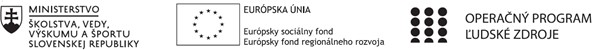 Správa o činnosti pedagogického klubuHlavné body, témy stretnutia, zhrnutie priebehu stretnutia:      Hlavné body stretnutia: Otvorenie Edupage a jeho ďalšie funkcie  Vytvorenie si akciu na prihlásenie pomocou Edupage Diskusia Záverečné zhrnutie      Téma: Edupage a jeho ďalšie funkcie     Zhrnutie: Hlavnou témou stretnutia sa opäť stála aplikácia Edupage, kde sme sa učili využívať ďalšie  jej     možnosti . Najviac sme sa venovali v časti komunikácia  - funkcii prihlasovanie. Ukázali sme si ako sa dá      vytvoriť dotazník pre  školskú akciu, na ktorú sa môžu žiaci v danom časovom limite prihlásiť alebo    ako urobiť zoznam  voliteľných predmetov na semináre, kde si navolíme ponúkane predmety a žiaci si             V druhej časti stretnutia si každý člen vytvoril vlastnú akciu, ktorú by mohli poslať svojím žiakom .Závery a odporúčania:      Na záver sme sa zhodli, že táto funkcia je veľmi dobrá pomoc na komunikáciu so žiakmi, čím nielen        šetríme lesy, ale máme aj jasný prehľad kto sa k čomu vyjadril, na akú akciu sa prihlásil a pod.      Odporúčame využívať funkciu Edupage prihlásenie, ako jednu z foriem komunikácie so žiakmi.   1. Prioritná osVzdelávanie2. Špecifický cieľ1.1.1 Zvýšiť inkluzívnosť a rovnaký prístup kukvalitnému vzdelávaniu a zlepšiť výsledky a kompetencie detí a žiakov3. PrijímateľGymnázium, Park mládeže 5, 040 01 Košice4. Názov projektuZvýšenie kvality vzdelávania v Gymnáziu Park mládeže 5 v Košiciach5. Kód projektu ITMS2014+312011X6576. Názov pedagogického klubuKlub moderných učiteľov7. Dátum stretnutia pedagogického klubu26. 04. 20228. Miesto stretnutia pedagogického klubuučebňa9. Meno koordinátora pedagogického klubuMgr. Andrea Spišáková10. Odkaz na webové sídlo zverejnenejsprávyhttps://gpm.edupage.org/a/zvysenie-kvality-vzdelavania14.	Vypracoval (meno, priezvisko)Mgr. Andrea Spišáková15.	Dátum26. 04. 202216.	Podpis17.	Schválil (meno, priezvisko)Mgr. Milan Marinčák 18.	Dátum26. 04. 202219.	Podpis